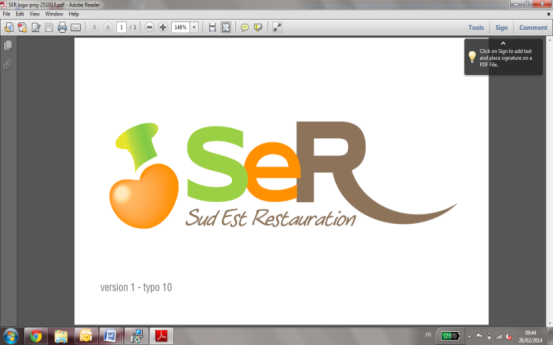 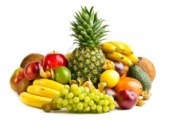 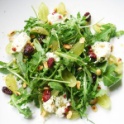 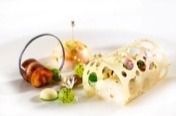 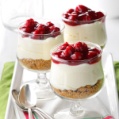 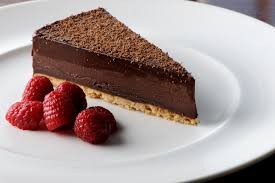 Menu du 30 au 05 février 2023DéjeunerDinerLundi30/01Carottes Râpées Rôti de veau marchand de vin Poisson sauce citron Polenta et haricots plats Fromage ou laitageClafoutis aux framboises Betterave Gratin de poireauxEt œuf durFromage ou laitageCompote Mardi 31/01Salade de pâtes Saumonette sauce Homardine Printanières Fromage ou laitageFruits Salade verte Pommes de terre façons raclettesEt jambon blanc Omelette sauce tomate Fromage ou laitageCrème chocolat Mercredi 01/02Houmous sur toasts Lasagnes bolognaises  Lasagne aux saumons Fromage ou laitageLiégeois vanilleSalade de pois chiches Galette de sarrasin Crêpe aux fromages Salade verte Fromage ou laitageSalade de fruits      Jeudi 02/02Salade et pointes d’aspergeChoucroute garnie Choucroute de la mer Pommes vapeurFromage ou laitageStrudel aux pommes Coleslaw Quenelles béchamel aux olives Fromage ou laitageAbricot au siropVendredi       03/02Salade mélangéeMerlu sauce aneth Riz et purée de légumes Fromage ou laitageFruits Salade de perles légumières Tarte aux chèvresSalade verte Fromage ou laitageCrème dessert caramelSamedi 04/02Champignons en salade Rôti de porc au jus Colin sauce béarnaise Röstis  Fromage ou laitageMousse chocolatSalade composée Parmentier de potiron au bœuf Parmentier de potiron au poisson Fromage ou laitageCompote tous fruits Dimanche 05/02Sardines BourguignonGratin de fruits de mer  Tagliatelle Fromage ou laitageChoux vanilleTaboulé Croque fromage Poêlée de légumes Fromage ou laitageFlan caramel